1.5km UAV Jammer LCD Display 5 Band 5.8G 2.4G 1.5G Drone Signal JammerModel.GW-UAV102P；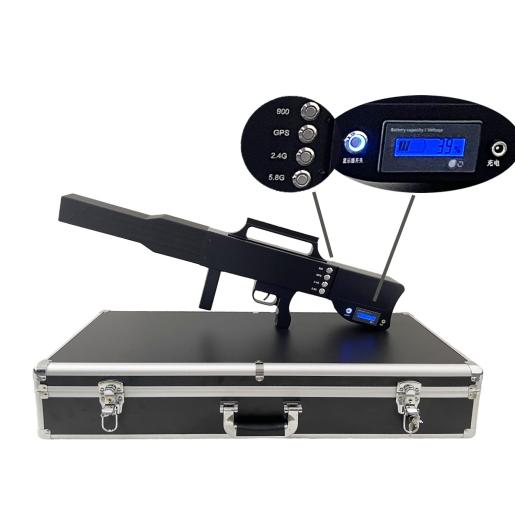 With drone sales expected grow exponentially in the near future, and an increasing number and severity of drone incidents occurring daily, We launched Drone Gun to respond to nefarious use of consumer and commercial drones and the resulting need for effective countermeasures to drone intrusions. GREETWIN aims to help public and private sector customers, where allowed by law, take proactive measures against airborne threats to safety, security, and privacy.Portable light UAV Drone Jammer, Built-in high gain directional antenna, Built-in 5 sets of independently operated RF working unit, can choose to on/off GPS to drive the drone or force the drone to land, can be transmitted shielding interference signals to the surrounding 45-degree angle, Coverage (1000-1500m) can be comprehensive and stable uninterrupted shielding of the GPSL1, WIFI 2.4G, and 5.8G bands in the UAV frequency band.Product DescriptionFeature1.High-gain 8dbi built-in antenna, Jamming range up to 1.5KM.2.Working for more than 60 minutes with fully charged.3. the customer can switch according to their requirements.4. There is a power switch in the visible part of the body, including a power indicator, which can be operated directly by one hand. 5.Independent design of control switch, aiming at stopping peeping, driving away, and forcing to land.Parameter:ChannelChannelWorking FrequencyOutput power(±1dBm)CH12.4G2400-2485MHz44.7 dBm (30W)CH25.8G5725-5850MHz44 dBm(25W)CH3GPSL1, Glonass, BDS1575.4±2.5MHZ(1.5G-GPS)1602±5MHZ(1.5G-GLONASS)1561±2.5MHZ(BDS)44.7 dBm (30W)CH4Remote860-930MHz44.7 dBm (30W)Power supply modePower supply modeInside battery 1h: 28V, 7.5A;Or External batteryInside battery 1h: 28V, 7.5A;Or External batteryTurn on/offTurn on/off5 Independent Switch for each band 5 Independent Switch for each band Total OutpowerTotal Outpower145W145WBattery working timeBattery working time45 minutes45 minutesWorking temperatureWorking temperature-20ºC to +55ºC-20ºC to +55ºCPower consumptionPower consumption140W140WWeightWeight4.3KG, Packing Weight:7KG4.3KG, Packing Weight:7KGSizeSize660X290X50mm660X290X50mmDirectional Panel AntennaDirectional Panel Antenna8dBi8dBi